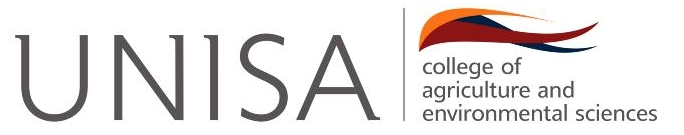 SUPERVISOR SIGN OFF FOR EXAMINATION 2022Student may submit for examination purposesI ____________________________________hereby give notice that:may submit the dissertation/thesis for examination purposes.  Explain the outcome of the Turn-it-in report.  Supervisor signature:  ______________________	Date:  _______________________Co-supervisor signature:  ____________________	Date:  _______________________COD comment:  _________________________________________________________COD signature:  ___________________________	Date:  _______________________Director comment:  ______________________________________________________Director signature:  ________________________	Date:  _______________________Student Initials and Surname:Student Initials and Surname:Student Initials and Surname:Student number:Student number:Student number:Title of submission:Title of submission:Title of submission:Qualification: Qualification: Qualification: Ethics clearance number:Ethics clearance number:Ethics clearance number:Turn-it-in Similarity report attached YesNoOverall Similarity report percentageIf PhD Thesis submission proof of article submission should be attached.  If the student has published an article the front page of the article should be attachedYesNoHas the abstract been submitted for translation in two other National languages?YesNoAdministrativeCORGS sign off and submission to examination division Date Signature 